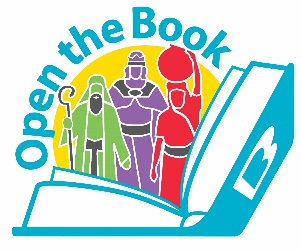 Our promise: As part of Bible Society, Open the Book will use your details to send you Bible Society information such as Word in Action magazine, 3 times a year, and specially selected mailings, unless you ask us not to. As part of your role with Open the Book, we will also keep you updated with news and training events, by email. We may use your data and other public information for analysis, so that we can use our resources effectively and contact you appropriately, unless you ask us not to. For further details, including your rights and to change your preferences, visit biblesociety.org.uk/privacy or call Freephone 0808 178 4921. We will only share your information with partner organisations to enable growth of Open the Book in your region and only where we have a data agreement in place with them to keep your data secure.Signed 	 	Date 	To be completed by your church leader I can recommend ……………………………………………………………………………………………………………………………………to you as a Local Trainer and I am happy for him/her to represent Open the Book and Bible Society.Please briefly state why this person will be good in the role including any skills, talents or experience they could bring to this position: Church name ……………………………………………………………………………………………………………………………………………Church Address ……………………………………………………………………………………………………………………………………..………………………………………………………………………………………………………………………………………………………………..…. ………………………………………………………………………………………… Post Code ………………………………………………….…Your position ………………………………………………………………………………………………………………………………….…….…Signed  ………………………………………………………………………………………………………………………………………………….…The following information will only be used should we need to contact you about the applicant.Print Name …………………………………………………………... Date……………………………………………………………………….Address …………………………………………………………………………………………………………………………………………………..…………………………………………………………………………………………………………………………………………………………….…. Telephone ……..	 Email ……………………………………………………………………….. Post to OtB, Bible Society, Stonehill Green, Westlea, Swindon SN5 7DG 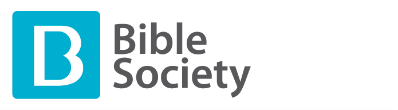 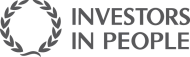 Title:First name:Date of birth:Surname:Address:Email:Home phone:Mobile:When did you train as an Open the Book Storyteller?Tell us about your experience as a storytellere.g I have been a Team Leader of two teams for ten years etc.What skills do you have that will equip you for this Training role in particular? Please refer to the skills list enclosed when answering this question and continue on a separate sheet if necessary.Please outline what previous experience, if any, you have had of delivering or facilitating training and when.What length of time might you be willing to offer to this role?Why do you think OtB  is so important to Churches and Schools